Школьный образовательный туристский маршрут«Монастыри и Храмы Зауралья»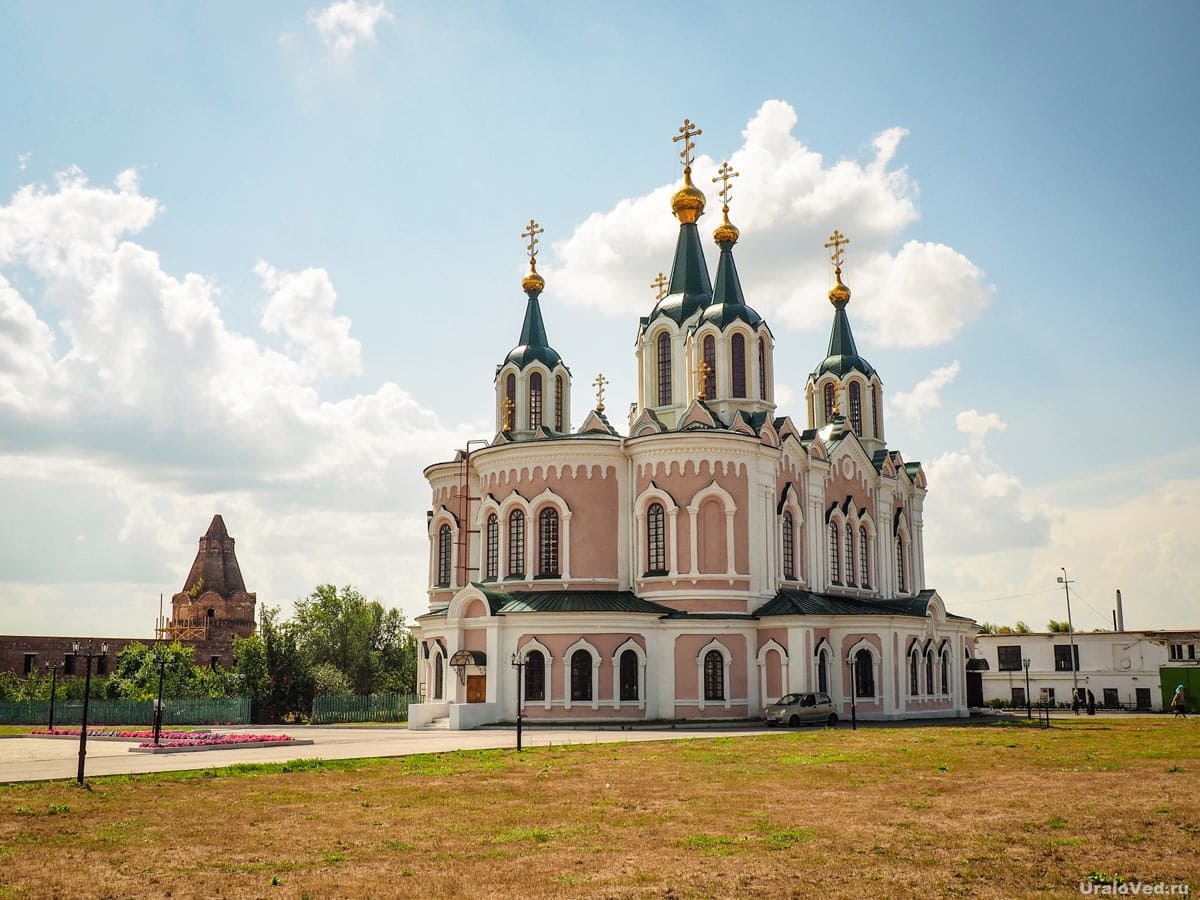 Описание маршрутаОписание маршрутаНазвание школьного образовательного туристского маршрутаОбразовательный туристский маршрут «Монастыри и Храмы Зауралья»Целевая аудиторияОбучающие 6-11 классов. Ключевые направления#История#Традиции#Роднойкрай#Наследие#Отечество#Культура#КраеведениеВозможная интеграция в образовательные программыОбразовательные программы основного общего образования по предметам история России, краеведение, вариативная часть основной образовательной программы мировой художественной культуры (МХК), основы религиозной культуры).Дополнительные общеобразовательные программы туристско-краеведческой, художественной направленностейПрограммы воспитания/воспитательной работы.Доступность для детей с ОВЗДоступен для детей с ОВЗ в составе смешанных групп (при сопровождении ассистентом или тьютором) при отсутствии противопоказаний средней физической нагрузкиСезонностьКруглогодичный (по предварительной записи)Продолжительность маршрута2 дняНаселенные пункты маршрута и (или) ключевые объекты (точки) маршрута- Свято-Казанский Чимеевский мужской монастырь (с Чимеево, Белозерский район),- Спасо-Преображенский собор (г. Шадринск),- Успенский Далматовский мужской монастырь (г. Далматово),- Свято-Введенский Верх-Теченский женский монастырь (с. Верхняя Теча, Катайский район)Цели маршрутаСоздание условий для знакомства школьников с культурно-историческими объектами Курганской области Образовательные задачи маршрута- расширить кругозор обучающихся об истории родного края;- развивать познавательный интерес школьников в области краеведения;- воспитание любви к своей малой Родине;Программа маршрута1 день: отправление из г. Кургана; посещение Свято-Казанского Чимеевского мужского монастыря и святого источника с купелью; посещение Спасо-Преображенского собора - первой каменной постройки города Шадринска; знакомство с Успенским Далматовским мужским монастырем, Памятником истории и культуры федерального значения, посещение монастырского музея; размещение в гостинице для паломников, питание в монастыре.2 день: продолжение знакомства со Успенским Далматовским мужским монастырем, посещение церковной лавки, посещение Свято-Введенского Верх-Теченского женского монастыря; прибытие в г.Курган.Карта маршрута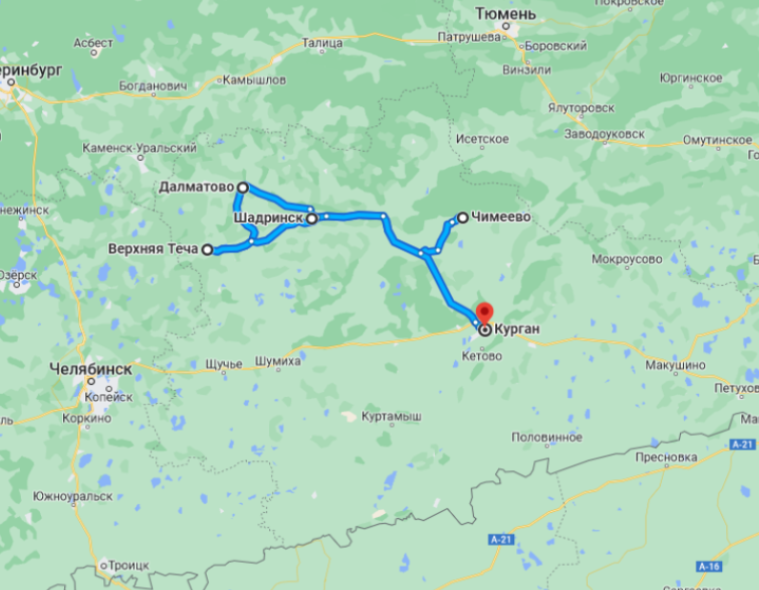 УМКДополнительные условияАвтобусный тур ООО «Бессонофф Трэвэл»http://bessonoff-travel.ru/